Fusion 10mm AutoBuilt with the same molecularly fused bullet construction as its rifle counterparts, Fusion® Handgun delivers the toughness, accuracy and terminal performance short-barrel hunters need. Now, the design carries even more power with the new 10mm Auto load. Its 200-grain bullet and 1,200 fps muzzle velocity take full advantage of the cartridge, with more energy and better terminal performance on impact.Features & BenefitsNew 10mm Auto load1,200 fps muzzle velocityCopper jacket is electro-chemically applied to the corePerfectly uniform jacketSkived, pre-programmed nose provides consistent expansionMaximum weight retention for deep penetrationPart No.	Description	UPC	MSRPF10FS1	10mm Auto Fusion, 200-grain, 1200 fps, 20-count	6-04544-65615-2	$27.99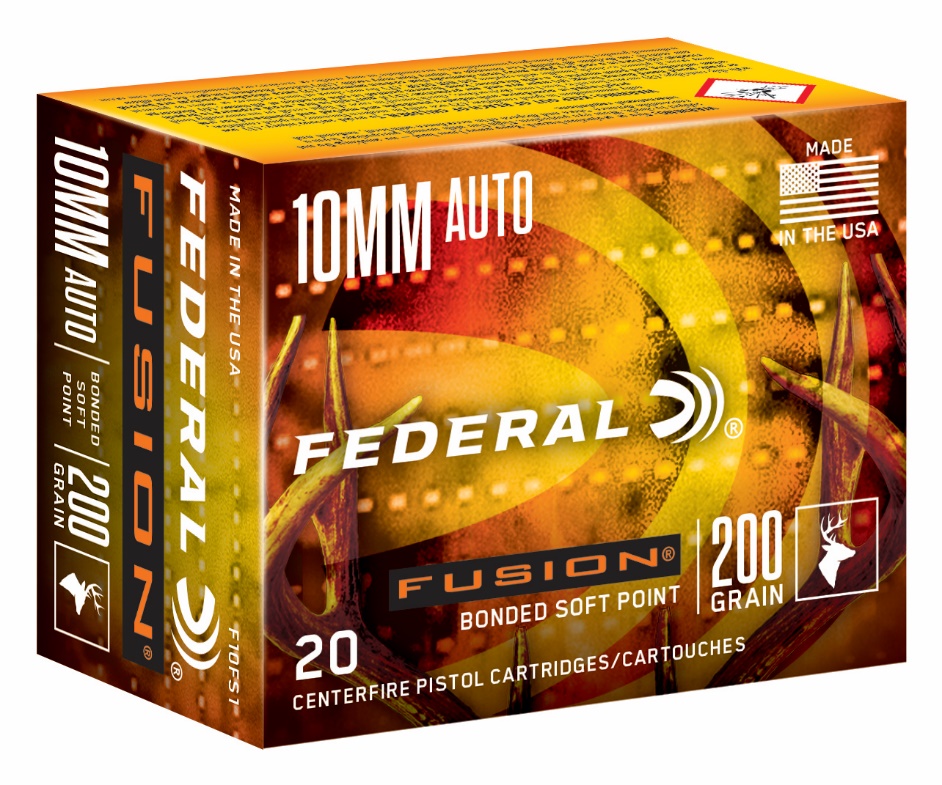 